1․․20374:122=1960:140=17025:681=27861:251=148+5682147+3141231-1211421-9515823658 231․․3888:324=13083:623=3586:326=349+485452-22231214-3726525725714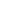 5-1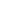 156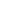 1028-12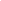 8512850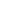 x14525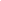 7+101572529037265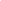 -2037412212216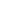 7-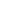 817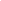 732-8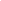 548540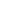 x12216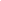 7+85473212220374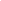 -196014014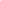 0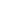 14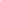 -560560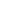 0x1401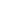 4+560140196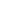 0-170256811362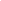 25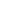 -3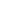 4053405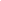 0x6812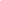 5+340513621702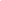 5-2786125125111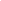 1-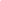 276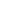 251-2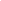 512510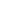 x25111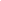 1+25125125127861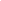 +148-7165768568716148+2147-52883141314152882147-231+110121121110231-1421+4709519514701421x5823133465823+1974131615134-3888324324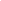 12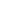 -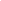 648648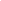 0x3241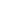 2+648324388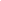 8-130836231246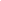 21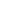 -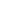 623623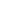 0x6232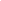 1+62312461308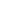 3-3586326326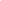 11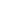 -3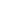 26326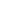 0x3261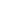 1+326326358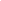 6349834485485834349452230222222230452X3121412483124368